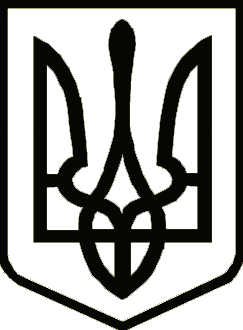 У К Р А Ї Н АЧЕРНІГІВСЬКА ОБЛАСНА ДЕРЖАВНА АДМІНІСТРАЦІЯУПРАВЛІННЯ КАПІТАЛЬНОГО БУДІВНИЦТВАН А К А З21.02.2019                                                    м. Чернігів			                       № 49Про закріплення спеціалістапо технаглядуУ зв’язку з початком робіт, відповідно до договорв підряду по об’єкту будівництва з метою забезпечення технічного нагляду за будівництвом об’єкта, н а к а з у ю :1. Закріпити за спеціалістом по веденню технічного нагляду              Симоненком Анатолієм Івановичем наступний об’єкт:1.1. «Амбулаторія загальної практики сімейної медицини (на 3-4 лікаря) по вул. Олександра Агеєва, 51а в смт Парафіївка Ічнянського району Чернігівської області - будівництво».Кваліфікаційний сертифікат інженера технічного нагляду, виданий Архітектурно-будівельною атестаційною комісією інженерів технічного нагляду від  03 липня 2015 року  АТ №003686.2. Контроль за виконанням наказу залишаю за собою.В.о. начальника	     	                                              	Н. КОВАЛЬЧУК